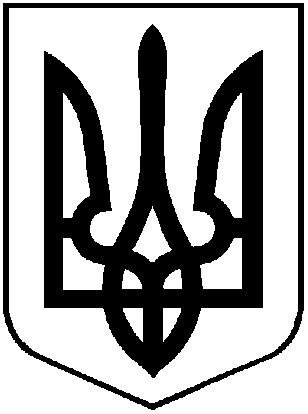 УКРАЇНАХМІЛЬНИЦЬКА МІСЬКА РАДАВінницької областіР І Ш Е Н Н Я №2262 від «10» вересня 2019 року                                        64 сесія міської ради                                                                                                                                                                                                                                    7 скликанняПро внесення змін до  Програми розвитку фізичноїкультури і спорту у Хмільницькій міській об’єднаній територіальній громаді на 2019-2021 роки, затвердженої рішенням  53 сесії  міської ради 7 скликаннявід 19.10.2018 р. № 1705 (зі змінами)        Для створення сучасних умов у забезпеченні спортивної інфраструктури у загальноосвітніх закладах Хмільницької міської об’єднаної територіальної громади, формування здорового способу життя серед мешканців населених пунктів Хмільницької міської ОТГ, враховуючи що проект Будівництво мультифункціонального майданчика для занять ігровими видами спорту в ЗОШ I-III ступенів №3 по вул. Некрасова  2, в м. Хмільник, Вінницької області включений у перелік  проектів, що фінансуються з обсягів субвенції між бюджетами міст обласного значення, районними бюджетами та бюджетами об’єднаних територіальних громад на будівництво мультифункціональних майданчиків для занять ігровими видами спорту та у зв’язку із необхідністю здійснення робіт по будівництву мультифункціонального майданчика для занять ігровими видами спорту в ЗОШ I-III ступенів №3 по вул. Некрасова  2, в м. Хмільник, Вінницької області, на виконання Стратегії стійкого розвитку міста Хмільника до 2020 року в новій редакції затвердженої рішенням 49 сесії міської ради 7 скликання №1487 від 08.06.2018 р., керуючись ст.26, 59 Закону України «Про місцеве самоврядування в Україні», міська рада  ВИРІШИЛА: 1.Внести зміни до рішення 61 сесії міської ради 7 скликання від 16 квітня 2019  року №2034 «Про внесення змін до Програми розвитку фізичної культури і спорту у Хмільницькій міській об’єднаній територіальній громаді на 2019-2021 роки», затвердженої рішенням 60 сесія міської ради 7 скликання від 19.02 2019 року №1924 (зі змінами), а саме по тексту рішення слова та цифри «60 сесія міської ради 7 скликання від 19.02.2019 року №1924» замінити на «53 сесія міської ради 7 скликання від 19.10.2018 р. №1705» у відповідних відмінках.2. Внести наступні зміни та доповнення до Програми розвитку фізичної культури і спорту у Хмільницькій міській об’єднаній територіальній громаді на 2019-2021 роки, затвердженої  рішенням 53 сесії міської ради 7 скликання від  19. 10. 2018 р. № 1705  (зі змінами).   2.1. У розділі 1 «Загальна характеристика програми розвитку фізичної культури і спорту у Хмільницькій міській ОТГ на 2019-2021 роки» п. 7, п. 8 викласти у новій редакції:2.2. Розділ 6 «Ресурсне забезпечення програми» викласти у наступній редакції: У Розділі 7 «Основні заходи, шляхи реалізації програми»  пп.4.4, 4.8 п.4, пп.8.9.2  п.8 викласти в новій редакції :   2.4.   пп.2.9 п.2   Розділу 6 «Показники продукту та ефективності Програми розвитку фізичної культури і спорту  Хмільницької міської об’єднаної територіальної громади на 2019-2021 роки» викласти в новій редакції :    3. Вважати таким, що втратили чинність п. 7, 8 Розділу 1 «Загальна характеристика програми» та розділ 6 «Ресурсне забезпечення програми» в попередній редакції Програми розвитку фізичної культури і спорту  Хмільницької міської об’єднаної територіальної громади на 2019-2021 роки.    4. Відділу організаційно-кадрової роботи міської ради у документах постійного зберігання зазначити факт та підставу внесення змін та доповнень, зазначених в п.1 та п. 2,3 цього рішення в оригіналах документів.   5. Контроль за виконанням цього рішення покласти на постійну комісію міської ради з питань духовного відродження, освіти, культури, молодіжної політики і спорту (Шаталова Л.Ю) та постійну комісію з питань планування, бюджету економічного розвитку та підприємництва (Кондратовець Ю.Г.)Міський голова                                                           С.Б.Редчик7Обсяги фінансування програми, всього тис.грн.25402,588З них фінансування за рахунок коштів місцевого бюджету Хмільницької міської об’єднаної територіальної громади тис. грн.24591,08Джерела фінансуванняОбсяг фінансування,Всього: тис. грн..В тому числі за рокамиВ тому числі за рокамиВ тому числі за рокамиДжерела фінансуванняОбсяг фінансування,Всього: тис. грн..201920202021Обсяг ресурсів всього: тис. грн.в тому числі:25402,5813753,589261,002388,00 Місцевий бюджет Хмільницької міської об’єднаної територіальної громади тис. грн.24591,0813697,088893,002001,00Інші джерела не заборонені законом тис. грн.811,5056,5368,00387,00 1234567891011№ з/пНазва напряму діяльності (пріоритетні завдання)Перелік заходів програмиТермін виконанняВиконавціДжерела фінансуванняВсього: (тис.грн.)201920202021Очікуваний результат4Спортивно-масова робота, розвиток олімпійських видів  спорту4.4 Проведення спортивно масових заходів до Дня фізичної культури і спорту, нагородження кращих спортсменів, тренерів, працівників фізичної культури і спорту2019-2021Виконавчий комітет міської ради, Відділ з питань фізичної культури та спорту міської ради, ДЮСШБюджет міської об’єднаної територіальної громади130,040,040,050,0Покращення здоров’я дітей та молоді запровадження здорового способу життя4Спортивно-масова робота, розвиток олімпійських видів  спорту4.8 Підтримка спортсменів, тренерів за високі досягнення в спорті на чемпіонатах України, Європи та Світу2019-2021Виконавчий комітет Хмільницької міської радиБюджет міської об’єднаної територіальної громади140,030,0 50,060,0Гідне позиціонування міста Хмільник на Всеукраїнській та міжнародній спортивній арені.Досягнення вищої спортивної майстерності8Матеріально-технічне забезпечення та створення сучасних умов для ДЮСШ, спортивної інфраструктури міської об’єднаної територіальної громади8.9.2  Будівництво мультифункціональних майданчиків для занять ігровими видами спорту:  -ЗОШ I-III ступенів №3 по вул. Некрасова  2, в м. Хмільник, Вінницької області (з коригуванням ПКД та проведення експертизи).-НВК:ЗШ І-ІІІ ступенів гімназія  1, по вул. Небесної Сотні  12, в м. Хмільник, Вінницької області(з коригуванням ПКД та проведення експертизи).20192020-2021Управління освіти Хмільницької міської радиМісцевий бюджет об’єднаної територіальної громади1800,01800,01800,01800,0Залучення до спорту більшої кількості населення пропаганда здорового способу життя№з/пНазва показникаОдиниця виміруВихідні дані на початок програми201920202021Всього на період дії Програми2.Показники продукту2.9Кількість покращених об’єктів спортивної інфраструктури Хмільницької міської ОТГод.24318